                                                                  1040204更新項次公告次序採購案案號採購案名稱公告日期截止收件12SF10205064
網路交換器30台 11SF10205064
網路交換器30台 21SF10205072
無線網路基地台77台 32SC10205320客製化足底和小腿隨機共振振動系統1組31SC10205320客製化足底和小腿隨機共振振動系統1組42SF10206728宿舍網路用防火牆1台41SF10206728宿舍網路用防火牆1台52SA10206018-152度超低溫冷凍櫃1台51SA10206018-152度超低溫冷凍櫃1台62SB10208753
流式細胞儀雷射系統1套103/06/17 
103/06/1961SB10208753
流式細胞儀雷射系統1套103/06/11 
103/06/1672SB10207057
快速顯微鏡螢光激發光源系統 103/06/19 
103/06/231SB10207057
快速顯微鏡螢光激發光源系統 103/06/12 
103/06/1882SB10207051
高階實驗心臟訊號感測系統 103/06/19 
103/06/231SB10207051
高階實驗心臟訊號感測系統 103/06/12 
103/06/1892SB10208722
紫外線可見光分光光譜儀103/06/19 
103/06/231SB10208722
紫外線可見光分光光譜儀103/06/12 
103/06/18102SB10209385
快速型核酸同步定量偵測系統 1套 103/06/25 
103/06/271SB10209385
快速型核酸同步定量偵測系統 1套 103/06/17 
103/06/23112SB10208883
聚合酶連鎖反應器2台103/07/01 
103/07/031SB10208883
聚合酶連鎖反應器2台 103/06/17 
103/06/23122SB10208746
正立式顯微鏡 103/06/30 
103/07/021SB10208746
正立式顯微鏡 103/06/19 
103/06/25132SB10208751
解剖顯微鏡 103/06/30 
103/07/021SB10208751
解剖顯微鏡 103/06/19 
103/06/25143SB10209215
冷卻式數位影像系統 103/07/10 
103/07/142SB10209215
冷卻式數位影像系統103/06/30 
103/07/021SB10209215
冷卻式數位影像系統103/06/19 
103/06/25152SB10209212
共軛焦螢光顯微鏡之電射傳導光纖管103/06/30 
103/07/021SB10209212
共軛焦螢光顯微鏡之電射傳導光纖管 103/06/19 
103/06/25162SB10209019
全自動壓力控制血管評估模組 1套 103/07/01 
103/07/031SB10209019
全自動壓力控制血管評估模組 1套103/06/23 
103/06/27171SB10209362
正立光學顯微鏡 103/06/30 
103/07/07181SB10210012
IBM SPSS Statistics Base教育單機版12套103/07/02 
103/07/07192SB10209142
長時間採樣自動補液套件103/07/14 
103/07/181SB10209142
長時間採樣自動補液套件103/07/07 
103/07/11202SB10300048
二氧化氫消毒機 103/09/09 
103/09/111SB10300048
二氧化氫消毒機103/08/21 
103/08/25212SF10300056
Portable EEG監測儀*1台103/09/05 
103/09/091SF10300056
Portable EEG監測儀*1台103/08/29 
103/09/02222SA10300155
Real-time PCR即時螢光定量聚合酶連鎖反應系統*1台. 103/09/05 
103/09/091SA10300155
Real-time PCR即時螢光定量聚合酶連鎖反應系統*1台. 103/08/29 
103/09/02232SB10300282
4 channels無線藍芽生理(回饋)儀主機 103/09/05 
103/09/091SB10300282
4 channels無線藍芽生理(回饋)儀主機 103/08/29 
103/09/04241SC10300428
全光譜光學分析儀1套 103/09/09 
103/09/15252SG10300515
旋光度計 1組 103/09/16 
103/09/181SG10300515
旋光度計 1組 103/09/11 
103/09/15262SB10300732
動物行為分析儀(光遺傳學制約學習套組)1組 103/09/25 
103/09/291SB10300732
動物行為分析儀(光遺傳學制約學習套組)1組 103/09/15 
103/09/192721SB10300783
實時經絡監測系統 1組 SB10300783
實時經絡監測系統 1組 103/10/14 
103/10/20103/09/25 
103/09/30282SB10300643
心律大師(腕式生理檢視系統)專業頂尖型103/10/16 
103/10/2028293031323334353637371212121212121212121SB10300643
心律大師(腕式生理檢視系統)專業頂尖型 SA10300635
人體氣場攝錄儀(基礎版)*1套SA10300635
人體氣場攝錄儀(基礎版)*1套SA10300663
自律神經檢測儀-台車式單機(含筆電)1組SA10300663
自律神經檢測儀-台車式單機(含筆電)1組SB10302410
桌上型細胞影像處理平台1台SB10302410
桌上型細胞影像處理平台1台SB10302424
多功能螢光細胞計數分析儀*1台SB10302424
多功能螢光細胞計數分析儀*1台SA10301751
倒立式顯微鏡DIC系統與冷卻式影像擷取系統* 1套SA10301751
倒立式顯微鏡DIC系統與冷卻式影像擷取系統* 1套.SC10302374
片庫儲存設備 1套SC10302374
片庫儲存設備 1套SF10302281
小關節鏡及專用器械
SF10302281
小關節鏡及專用器械  SF10302139
PsycARTICLES電子資料庫SF10302139
PsycARTICLES電子資料庫SF10302140
PSYCINFO電子資料庫SF10302140
PSYCINFO電子資料庫103/10/07 
103/10/13103/10/22 
103/10/27103/10/15 
103/10/21103/10/22 
103/10/24103/10/15 
103/10/20103/11/12 
103/11/14103/11/06 
103/11/11103/11/13 
103/11/17103/11/06 
103/11/10103/12/02 
103/12/04103/11/25 
103/12/01103/12/02 
103/12/05103/11/27 
103/12/01103/12/03 
103/12/05103/11/28 
103/12/02103/12/16 
103/12/18103/12/09 
103/12/15103/12/16 
103/12/18103/12/09 
103/12/15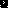 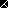 